Scoil Bhríde Nurney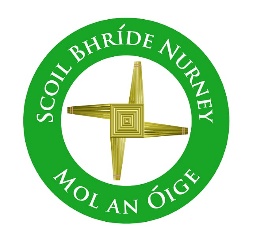 Home LearningMarchDecember Home LearningDecember Home LearningDecember Home LearningDecember Home LearningClass / Book NameA Way with WordsBusy at MathsSmall WorldJunior InfantsUnit 10 and 11Pages 82 – 98 Pages 37 – 42 Senior InfantsUnit 10 and 11Pages 81 – 99Pages 37 – 421st ClassUnit 10 and 11Pages 114 – 136 Pages 68 – 77 2nd ClassUnit 10 and 11Pages 114 – 135 Pages 63 – 71 3rd ClassUnit 10 and 11Units 19 – 20 Unit 13 and 14(History, Geography and Science)4th ClassUnit 10 and 11Units 19 – 20 Unit 13 and 14(History, Geography and Science)5th ClassUnit 10 and 11Units 19 – 20 Unit 13 and 14(History, Geography and Science)6th ClassUnit 10 and 11Units 19 – 20 Unit 13 and 14 (History, Geography and Science)All the above listed books are available free online at https://www.cjfallon.ie/Children can do all of the above work and write all their answers in the one same copy. Please write on the front of this copy your name and the title of “Home-Learning”Please write the date on all your work and a subject headingAny queries on this work can be sent to your child’s class teacher at sbnurney@gmail.comWhen your child returns to school please give this copy to your class teacher for reviewThis work is in line with the work being carried out in classAll the above listed books are available free online at https://www.cjfallon.ie/Children can do all of the above work and write all their answers in the one same copy. Please write on the front of this copy your name and the title of “Home-Learning”Please write the date on all your work and a subject headingAny queries on this work can be sent to your child’s class teacher at sbnurney@gmail.comWhen your child returns to school please give this copy to your class teacher for reviewThis work is in line with the work being carried out in classAll the above listed books are available free online at https://www.cjfallon.ie/Children can do all of the above work and write all their answers in the one same copy. Please write on the front of this copy your name and the title of “Home-Learning”Please write the date on all your work and a subject headingAny queries on this work can be sent to your child’s class teacher at sbnurney@gmail.comWhen your child returns to school please give this copy to your class teacher for reviewThis work is in line with the work being carried out in classAll the above listed books are available free online at https://www.cjfallon.ie/Children can do all of the above work and write all their answers in the one same copy. Please write on the front of this copy your name and the title of “Home-Learning”Please write the date on all your work and a subject headingAny queries on this work can be sent to your child’s class teacher at sbnurney@gmail.comWhen your child returns to school please give this copy to your class teacher for reviewThis work is in line with the work being carried out in class